1. Вводная часть«Бюджет для граждан» познакомит Вас с положениями основного финансового документа Степновского муниципального образования Советского муниципального района - бюджета Степновского муниципального образования на 2021 год и на плановый период 2022 и 2023 годов. В нашем «бюджете для граждан» сделано все возможное, чтобы не только экономисты, но и все жители могли понять, какие обязательства берет на себя муниципальное образование, на какие цели и в каком объеме планируется направить бюджетные средства.В нем представлена информация о приоритетных направлениях бюджетной политики, условиях формирования и параметрах бюджета муниципального образования, планируемых результатах использования бюджетных средств. Составление проекта бюджета Степновского муниципального образования на очередной финансовый год и на плановый период начинается за 6 месяцев до начала очередного финансового года.Администрацией муниципального района утверждается план мероприятий по составлению проекта бюджета, определяются исполнители и сроки исполнения. Непосредственное составление проекта бюджета Степновского муниципального образования осуществляет финансовое управление администрации Советского муниципального района.Документы, на основании которых составляется проект бюджета Степновского муниципального образования:- решение Совета депутатов Степновского муниципального образования «Об утверждении Положения о бюджетном процессе в Степновском муниципальном образовании Советского муниципального района Саратовской области»;- основные направления бюджетной и налоговой политики Степновского муниципального образования на 2021 год и на плановый период 2022 и 2023 годов;- предварительные, ожидаемые показатели и прогноз социально-экономического развития Степновского муниципального образования;- реестр расходных обязательств.Таблица 1. Прогноз социально-экономического развития Степновского муниципального образованияТаблица 2. Показатели по сельскому хозяйствуПрогноз социально-экономического развития Степновского муниципального образования на 2021-2023 годы разработан на основании сценарных условий для формирования вариантов прогноза социально-экономического развития в 2021-2023 годах, индексов-дефляторов по основным видам экономической деятельности, предложенных Министерством экономического развития Российской Федерации, по базовому сценарию, который принят за основу для разработки параметров федерального бюджета на 2021-2023 годы.При прогнозировании учтены приоритеты государственной экономической политики, задачи, поставленные Президентом Российской Федерации в Послании Федеральному Собранию Российской Федерации, Губернатором Саратовской области и другими органами законодательной и исполнительной власти.При формировании прогнозных параметров  учтены  итоги развития российской экономики в 2019 году и пяти месяцев 2020 года, а так же тенденций мирового экономического развития и  внешнеэкономической конъюнктуры. ДемографияДинамика общей численности населения отражает закономерность в тенденциях формирования его возрастной структуры и естественного воспроизводства населения, а также в значительной мере зависит от направленности и объѐмов внешнего миграционного движения населения, сложившихся в муниципальном образовании. Численность постоянного населения Степновского муниципального образования на 1 января 2020 года составила 11603 человек. По-прежнему, проблемой современного демографического развития, как для Степновского МО, так и России в целом, остается высокий уровень смертности населения. Наряду с естественным движением населения, миграция является одним из основных факторов, оказывающих влияние на формирование численности и состава жителей муниципального образования. В поселении наблюдается уменьшение населения за счет естественной убыли. Предположительно к концу 2023 года численность населения Степновского муниципального образования перестанет уменьшаться.Основной задачей демографической политики должно стать: заинтересованность молодого трудоспособного населения в том, чтобы оставаться жить и работать там, где родился и вырос, а не выезжать за его пределы в поисках лучшей жизни, сохранение и укрепление здоровья населения и института семьи. Промышленность Развитие промышленного сектора экономики Степновского поселения с 2019 года наблюдается спад объема выпуска промышленной продукции в стоимостном выражении. За 2019 год организациями промышленного сектора поселения отгружено товаров собственного производства на 929 млн. руб., что составляет 102,7% процента к уровню 2018 года. В целях определения реальных оценочных параметров темпов развития промышленного производства поселения в целом, были проведенные консультации с руководителями средних и малых организаций. Полученные в результате данные легли в основу составления прогноза развития промышленности поселения. Финансы Бюджетная политика является ключевым звеном экономической политики. От качества местного бюджета, заложенных в него параметров, зависят и социальный уровень жизни граждан муниципального образования, и инвестиционные возможности муниципалитета. Основными источниками поступлений в местный бюджет являются: налог на доходы физических лиц, земельный налог, арендная плата за земли. Фонд заработной платы Оценивая текущий год - фонд заработной платы, вырастет значительно - на 8,2% и составит 1247,3 млн. рублей. Это повлечет за собой аналогичный темп роста среднемесячной номинальной начисленной заработной платы работников (108,1%). К повышению уровня фонда оплаты труда привело ежегодное повышение МРОТ и ежегодная индексация заработной платы. Фонд заработной платы составит в 2022 году 1344,6 млн. руб. и размер заработной платы составит 37563,3 руб. Фонд заработной платы составит в 2023 году 1446,8  млн. руб. и размер заработной платы составит 40418,7 руб.Потребительский рынок Основная часть общеэкономического оборота принадлежит потребительскому рынку как составной части экономики поселения, отражающей динамику товарно-денежных отношений населения на рынке товаров и услуг, социально - экономическое состояние общества муниципального образования и региона в целом. Основная часть товарооборота нашего муниципального образования формируется мелкими предприятиями. Сельское хозяйствоСельское хозяйство Степновского муниципального образования представлено 3 сельхозтоваропроизводителями осуществляющими деятельность. В соответствии с прогнозом валовая продукция сельского хозяйства в 2019 году составила 95 млн. рублей, в 2020 году 98 млн. руб. в 2021 году планируется увеличение до 101,2 млн. руб. и в 2022 году валовый сбор составит 105 млн. руб. в 2023 году 109 млн. руб.2. Общие характеристики бюджетаСтепновского муниципального образования2.1. Основные параметры бюджета Степновского муниципального образования Таблица 3. Основные параметры бюджета Степновского муниципального образования(тыс. рублей)В соответствии со статьей 184.1 Бюджетного кодекса в случае утверждения бюджета на очередной финансовый год и плановый период утверждаются условно утверждаемые (утвержденные) расходы .Под условно утверждаемыми (утвержденными) расходами понимаются не распределенные в плановом периоде в соответствии с классификацией расходов бюджетов бюджетные ассигнования.Общий объем условно утверждаемых (утвержденных) расходов определяется на первый год планового периода в объеме не менее 2,5% общего объема расходов бюджета (без учета расходов бюджета, предусмотренных за счет межбюджетных трансфертов), на второй год планового периода в объеме не менее 5% общего объема расходов бюджета (без учета расходов бюджета, предусмотренных за счет межбюджетных трансфертов).2.2. Основные направления бюджетной и налоговой политики Степновского муниципального образования на 2021 год и на плановый период 2022 и 2023 годовОсновные направления бюджетной и налоговой политики Степновского муниципального образования на 2021 год и на плановый период 2022 и 2023 годов определены в соответствии с бюджетным законодательством Российской Федерации с учетом основных направлений бюджетной и налоговой политики Правительства Российской Федерации на 2021 год и на плановый период 2022 и 2023 годов. Основные направления бюджетной и налоговой политики Степновского муниципального образования на 2021 год и на плановый период 2022 и 2023 годов обеспечивают преемственность целей и задач основных направлений бюджетной и налоговой политики предыдущего периода и ориентированы на улучшение условий жизни населения муниципального образования, повышения качества и доступности муниципальных услуг для населения муниципального образования.Налоговая политика должна быть направлена на обеспечение условий инновационного развития экономики, расширение производства товаров, работ, услуг в целях решения основной задачи - обеспечение необходимого уровня доходов муниципального образования.Основными направлениями налоговой политики в Степновском муниципальном образовании на 2021 год и на плановый период 2022 и 2023 годов являются:- сохранение и развитие налогового потенциала на территории Степновского муниципального образования;- повышение ответственности налогоплательщиков за полноту и своевременность уплаты налогов, сборов и иных обязательных платежей в бюджетную систему Российской Федерации;- осуществление мониторинга налоговых и неналоговых поступлений в бюджет Степновского муниципального образования, принятие административных мер к взысканию задолженности по уплате налогов, сборов и иных обязательных платежей.Доходная база бюджета муниципального образования формируется на основании показателей прогноза социально-экономического развития Степновского муниципального образования на 2021 год и на плановый период 2022 и 2023 годов в соответствии с нормативами отчислений от федеральных налогов, в том числе от налогов, предусмотренных специальными налоговыми режимами, региональных и местных налогов в размерах, установленных Бюджетным кодексом Российской Федерации, законами Саратовской области.Органам местного самоуправления муниципального образования необходимо осуществлять меры, направленные на адаптацию доходной части бюджета муниципального образования к сложившейся экономической ситуации и развитие доходного потенциала на своей территории, включающие:- подготовку прогноза поступлений доходов исходя из реальной ситуации в экономике;- оперативную корректировку бюджета при отклонении поступлений доходов от прогнозных данных;- систематизацию действующих налоговых льгот, мониторинг их эффективности и оценки на предмет возможной отмены в случае не достижения предполагаемого результата от их предоставления и принятие мер по их оптимизации;- обеспечение увеличения поступлений доходов за счет постановки на учет неучтенных объектов налогообложения;- повышение уровня собираемости налогов путем совершенствования налогового администрирования;- привлечение и поддержку частных инвестиций в процесс модернизации и создания новых производств;- оптимизацию работы по собираемости налогов и взаимодействию с органами контроля по обеспечению выполнения требований трудового законодательства и легализации заработной платы на территории муниципального образования с целью увеличения поступлений в бюджет налога на доходы физических лиц;- взаимодействие в рамках комиссий с крупнейшими налогоплательщиками, расположенными на территориях муниципального образования, в целях обеспечения своевременного и полного выполнения ими налоговых обязательств, а также в части расширения производства, улучшения условий и оплаты труда работающих.Пристального внимания требует проблема неналоговых доходов бюджета: увеличение доходов от использования недвижимости, в том числе на основе решения вопросов оформления собственности на земельные участки и недвижимое имущество, их объективной оценки. Необходимо также активизировать работу по взысканию задолженности по арендным платежам, в том числе посредством претензионно-исковой работы.Бюджетная политика на 2021 год и на плановый период 2022 и 2023 годов нацелена на обеспечение сбалансированности и устойчивости бюджета в условиях ограниченности финансовых ресурсов и характеризуется следующими основными направлениями:- концентрацию финансовых ресурсов на приоритетных направлениях;- совершенствование механизма социальной поддержки граждан на принципах адресности и нуждаемости;- повышение качества муниципальных программ и расширение их использования в бюджетном планировании в рамках применения программного формата бюджета.Бюджет не должен становиться источником финансовой нестабильности, это обстоятельство требует значительной реструктуризации (минимизации) бюджетных расходов.Установить исходя из прогнозируемого уровня инфляции (декабрь к декабрю) размер индексации с 1 декабря 2021 года на 3,6 процента, с 1 декабря 2022 года на 3,8 процента, с 1 декабря 2023 года на 3,6 процента размеров денежного вознаграждения лицам, замещающим муниципальные должности.Для обеспечения основных направлений бюджетной политики необходимо решение следующих основных задач:- ограничить размеры бюджетного дефицита в целях сохранения экономической стабильности и устойчивости выполнения социальных обязательств;- предусмотреть последовательное снижение бюджетного дефицита, сохранив таким образом резервы, достаточные для устойчивого выполнения принятых социальных обязательств;- устанавливать публичные обязательства с учетом инвентаризации, анализа финансового обеспечения и оптимизации публичных обязательств;- обеспечить режим экономного и рационального использования бюджетных средств, оптимизацию расходов на содержание органов местного самоуправления;- перейти от управления бюджетными затратами к управлению бюджетными результатами с расширением сферы применения программно-целевых методов бюджетного планирования;- формировать расходы бюджета на основе разделения действующих и вновь принимаемых расходных обязательств;- принимать новые расходные обязательства только на основе тщательной оценки их эффективности путём уменьшения действующих расходных обязательств в соответствующем объёме или при наличии ресурсов для их гарантированного исполнения;- сократить капитальные и другие расходы, не связанные с обеспечением жизнедеятельности объектов социальной инфраструктуры;- четко определить приоритеты и цели использования бюджетных средств, проведя подробную и внимательную инвентаризацию бюджетных расходов в целях исключения необязательных в текущей ситуации затрат; при принятии решений о финансовом обеспечении расходов должен быть ясно определен ожидаемый эффект и установлены индикаторы, позволяющие отслеживать его достижение;- сопровождать контроль за целевым расходованием бюджетных средств содержательным анализом достигнутых результатов;- обеспечить кардинальное повышение качества предоставления гражданам муниципальных услуг, модернизацию сети оказания услуг гражданам за счет бюджетных средств;- не допускать кредиторскую задолженность по принятым обязательствам, в первую очередь по заработной плате;- совершенствовать методы осуществления закупок для муниципальных нужд;- обеспечить сбалансированность расходных полномочий и ресурсов для их обеспечения;- применять меры правовой ответственности за неэффективное расходование средств бюджета, за образование кредиторской задолженности к главным распорядителям средств бюджета;- минимизировать размер муниципального долга с целью поддержания устойчивого финансового состояния бюджета.В сфере межбюджетных отношений на 2021 год и на плановый период 2022 и 2023 годов остаются основные принципы:- принцип самостоятельности бюджета и ответственности органов местного самоуправления за полноту сбора обязательных платежей на территории муниципального образования и полноту учёта расходных обязательств в соответствии с полномочиями, установленными действующим законодательством;- принцип равенства бюджетных прав муниципального образования во взаимоотношениях с органами исполнительной власти муниципального района;- принцип сбалансированности доходных источников и расходных обязательств каждого уровня бюджетной системы;- выравнивание бюджетной обеспеченности муниципального образования с применением объективной, формализованной и прозрачной системы;- создание стимулов для наращивания собственной доходной базы муниципального образования.Межбюджетные отношения в 2021 и в плановый период 2022 и 2023 годов году будут строиться с учетом разграничения полномочий между уровнями бюджетной системы, а также соответствующих поправок в Бюджетный и Налоговый кодексы Российской Федерации и расширением бюджетных полномочий органов местного самоуправления муниципального образования по формированию расходов.Распределение налоговых доходов между бюджетом муниципального образования и бюджетом муниципального района будет осуществлено в соответствии с нормативами, установленными Бюджетным кодексом Российской Федерации с учетом полномочий, предусмотренных статьей 63 Бюджетного кодекса Российской Федерации.Предоставление межбюджетных трансфертов из бюджета муниципального образования будет осуществляться исключительно при соблюдении органами местного самоуправления муниципального района условий, определённых бюджетным законодательством, с применением к его нарушителям мер принуждения, предусмотренных действующим законодательством.Бюджетная и налоговая политика Степновского муниципального образования на 2021 год и на плановый период 2022 и 2023 годов является основой для эффективной организации бюджетного процесса, совершенствования структуры расходов бюджета, упорядочения бюджетных процедур и дальнейшего совершенствования межбюджетных отношений.Для успешной реализации бюджетной и налоговой политики необходимо развить систему мониторинга качества финансового менеджмента, осуществляемого главными распорядителями бюджетных средств, использовать ее результаты при оценке деятельности   исполнительных органов местного самоуправления и их руководителей в целях повышения их ответственности за достижение установленных показателей.3. Доходы бюджета Степновского муниципального образования 3.1. Общие сведенияДоходы бюджета – поступающие в бюджет денежные средства, за исключением средств, являющихся источниками финансирования дефицита бюджета.Доходы бюджета формируются в соответствии с бюджетным законодательством Российской Федерации, законодательством о налогах и сборах и законодательством об иных обязательных платежах.К доходам бюджета относятся налоговые доходы, неналоговые доходы и безвозмездные поступления.3.2. Налоговые и неналоговые доходыОбъем доходов бюджета на 2021 год определен в размере 30923,0 тыс. рублей, на 2022 год в размере 28357,2 тыс. рублей, на 2023 год в размере 28435,9 тыс. рублей.По собственным доходам бюджет рассчитан на основании прогноза основных показателей социально-экономического развития муниципального района на 2021 год и на плановый период 2022 и 2023 годов, в соответствии с вступающими в действие с 1 января 2021 года изменениями в бюджетном законодательстве Российской Федерации.Налоговые и неналоговые доходы прогнозируются в бюджет на 2021 год в размере 27334,6  тыс. рублей, на 2022 год в размере 27725,8 тыс. рублей, на 2023 год в размере 27783,4 тыс. рублей. Удельный вес налоговых и неналоговых доходов в общей прогнозируемой доходной части бюджета на 2021 год составляет 88,4 %,на 2022 год – 97,8%, на  2023 год -97,7%.Налоговые доходы в проекте бюджета муниципального образования на 2021 год прогнозируются в объеме 25328,6 тыс. рублей и составляют 92,7 % от объема налоговых и неналоговых доходов бюджета, на 2022год - 25719,8 тыс. рублей и составляют так же 92,7%, на 2023 год – 25777,4 тыс. рублей - 92,8 %.По налогу на доходы физических лиц на 2021 год - 14927,1 тыс. рублей;на 2022 год- 14327,1 тыс. рублей;на 2023 год- 14927,1 тыс. рублей.Акцизы на нефтепродукты на 2021 год - 1992,5 тыс. рублей;на 2022 год - 2198,7 тыс. рублей;на 2023 год - 2207,0 тыс. рублей.Единый сельскохозяйственный налог  на 2021 год - 612,0 тыс. рублей,на 2022 год - 797,0 тыс. рублей,на 2023 год – 846,3 тыс. рублей.Налог на имущество физических лиц на 2021 год прогнозируется в сумме 2 990,0 тыс. рублей,на 2022 год- 2 990,0 тыс. рублей,на 2023 год – 2990,0 тыс. рублей.Земельный налог планируется вна 2021 год - 4 807,0 тыс. рублей,на 2022 год - 4 807,0 тыс. рублей,на 2023 год - 4 807,0 тыс. рублей.Неналоговые доходы в проекте бюджета:на 2021 год прогнозируются в объеме 2006,0 тыс. рублей и составляют 7,3 % от общего объема налоговых и неналоговых доходов бюджета и включают доходы, получаемые в виде арендной платы  за земельные участки в сумме 1356 тыс. рублей, прочие доходы от использования имущества – 500,0 тыс. рублей и доходы от продажи  имущества -50 тыс. рублей, земельных участков – 100,0 тыс. рублей;на 2022 год прогнозируются в объеме 2006,0 тыс. рублей и составляют 7,3 % от общего объема налоговых и неналоговых доходов бюджета и включают доходы, получаемые в виде арендной платы  за земельные участки в сумме 1356 тыс. рублей, прочие доходы от использования имущества – 500,0 тыс. рублей и доходы от продажи имущества -50 тыс. рублей, земельных участков – 100,0 тыс. рублей;на 2023 год прогнозируются в объеме 2006,0 тыс. рублей и составляют 7,3 % от общего объема налоговых и неналоговых доходов бюджета и включают доходы, получаемые в виде арендной платы  за земельные участки в сумме 1356 тыс. рублей, прочие доходы от использования имущества – 500,0 тыс. рублей и доходы от продажи  имущества -50 тыс. рублей, земельных участков – 100,0 тыс. рублей.Прогнозные показатели налоговых и неналоговых доходов бюджета Степновского муниципального образования рассчитаны по нормативам отчислений в соответствии с Бюджетным кодексом Российской Федерации.Изменение параметров налоговых и неналоговых доходов в обусловлено следующими обстоятельствами:- изменением показателей по фонду оплаты труда по прогнозу социально-экономического развития муниципального образования;- изменением инвентаризационной (кадастровой) стоимости объектов недвижимости, подлежащих налогообложению налогом на имущество физических лиц;- изменением кадастровой стоимости земельных участков в соответствии с решениями комиссии по рассмотрению споров о результатах определения кадастровой стоимости или судебных органов;- установлением коэффициента для расчета арендной платы за земельные участки, государственная собственность на которые не разграничена, исходя из видов разрешенного использования земельного участка, а также цели использования участка;- низкой ликвидностью предлагаемых к продаже объектов недвижимости, а также низкой покупательской способностью населения.Таблица 4. Налоговые и неналоговые доходы бюджета Степновского муниципального образования (тыс. рублей)Администрацией муниципального района ежегодно разрабатывается и принимается План мероприятий по обеспечению поступлений налоговых и неналоговых доходов в бюджет муниципального образования. Кроме того, разработан План мероприятий по оздоровлению муниципальных финансов на период до 2023 года по муниципальному образованию.3.3. Безвозмездные поступленияБезвозмездные поступления на 2021 год запланированы в объеме 3 588,4 тыс. рублей, удельный вес безвозмездных поступлений в общей прогнозируемой доходной части бюджета на 2021 год составляет 11,6 %, из них дотация на выравнивание бюджетной обеспеченности поселений за счет средств областного бюджета - 609,4 тыс. рублей;на 2022 год запланированы в объеме 631,4 тыс. рублей, удельный вес безвозмездных поступлений в общей прогнозируемой доходной части бюджета на 2022 год составляет 2,2 %,и являются дотацией на выравнивание бюджетной обеспеченности поселений за счет средств областного бюджета;на 2023 год запланированы в объеме 652,5 тыс. рублей, удельный вес безвозмездных поступлений в общей прогнозируемой доходной части бюджета на 2022 год составляет 2,3 %, и являются дотацией на выравнивание бюджетной обеспеченности поселений за счет средств областного бюджета.Таблица 5. Безвозмездные поступления в бюджет Степновского муниципального образования (тыс. рублей)4. Расходы бюджета Степновского муниципального образования4.1. Общие сведенияРасходы бюджета – выплачиваемые из бюджета денежные средства, за исключением средств, являющихся источниками финансирования дефицита бюджета.Формирование расходов осуществляется в соответствии с расходными обязательствами, обусловленными установленным законодательством разграничением полномочий, исполнение которых должно происходить в очередном финансовом году и плановом периоде за счет средств соответствующих бюджетов.Принципы формирования расходов бюджета:- по ведомствам;- по разделам (подразделам);- по целевым статьям;- по видам расходов.Основной задачей бюджетной политики в области расходов является повышение эффективности бюджетных расходов в целях обеспечения потребностей граждан в качественных и доступных муниципальных услугах.Расходы бюджета прогнозируются в размере:2021 год – 30923,0 тыс. рублей;2022 год – 28357,2 тыс. рублей; в том числе условно утвержденные расходы в сумме 709,0 тыс. рублей;2023 год – 28435,9 тыс. рублей, в том числе условно утвержденные расходы в сумме 1422,0 тыс. рублей.По разделу «Общегосударственные вопросы» всего расходы запланированы в объеме:2021 год – 1170,0 тыс. рублей;2022 год – 1202,0 тыс. рублей;2023 год – 1153,0 тыс. рублей;в том числе на:- содержание депутатов представительного органа:2021 год – 610,0 тыс. рублей;2022 год – 630,0 тыс. рублей;2023 год – 650,0 тыс. рублей;- резервный фонд:2021 год – 10,0 тыс. рублей;2022 год – 10,0 тыс. рублей;2023 год – 10,0 тыс. рублей;- муниципальную программу «Проведение мероприятий на территории Степновского муниципального образования в связи с памятными событиями, знаменательными и юбилейными датами на 2019-2022 годы»:2021 год – 80,0 тыс. рублей;2022 год – 80,0 тыс. рублей;- муниципальную программу «Комплексная программа поддержки и развития деятельности добровольной народной дружины на территории Степновского муниципального образования»:2021 год – 50,0 тыс. рублей;2022 год – 60,0 тыс. рублей;2023 год – 70,0 тыс. рублей;- муниципальную программу "Управление муниципальным имуществом Степновского муниципального образования Советского муниципального района":2021 год – 400,0 тыс. рублей;2022 год – 400,0 тыс. рублей;2023 год – 400,0 тыс. рублей;- членские взносы в Ассоциацию:2021 год – 20,0 тыс. рублей;2022 год – 22,0 тыс. рублей;2023 год – 23,0 тыс. рублей.По разделу «Национальная экономика» на муниципальную программу «Повышение безопасности дорожного движения в Степновском муниципальном образовании Советского муниципального района Саратовской области» в объеме:2021 год – 1992,5 тыс. рублей;2022 год – 2198,7 тыс. рублей;2023 год – 2207,0 тыс. рублей.По разделу «Жилищно-коммунальное хозяйство» всего расходы запланированы в объеме:2021 год – 17260,5 тыс. рублей;2022 год – 14047,5 тыс. рублей;2023 год – 13653,9 тыс. рублей. По подразделу «Жилищное хозяйство» в объеме:2021 год – 1511,5 тыс. рублей;2022 год – 1520,0 тыс. рублей;2023 год – 1522,8 тыс. рублей,в том числе на:- муниципальную программу «Переселение граждан из аварийного жилищного фонда Степновского муниципального образования Советского муниципального района Саратовской области в 2019-2029 годах»:2021 год – 1000,0 тыс. рублей;2022 год – 1000,0 тыс. рублей;2023 год – 1000,0 тыс. рублей;- минимальный размер взноса на капитальный ремонт общего имущества собственников помещений в многоквартирных домах:2021 год – 511,5 тыс. рублей;2022 год – 520,0 тыс. рублей;2023 год – 522,8 тыс. рублей.По подразделу «Коммунальное хозяйство» на муниципальную программу «Обеспечение хозяйственно-питьевым водоснабжением Степновского муниципального образования Советского муниципального района» в объеме:2021 год – 600,0 тыс. рублей;2022 год – 600,0 тыс. рублей;2023 год – 600,0 тыс. рублей.По подразделу «Благоустройство» в объеме:2021 год – 15149,0 тыс. рублей;2022 год – 11927,5 тыс. рублей;2023 год – 11531,1 тыс. рублей.в том числе на:- муниципальную программу «Формирование комфортной городской среды на территории Степновского муниципального образования Советского муниципального района Саратовской области на 2018-2024 годы»:2021 год – 4979,0 тыс. рублей;2022 год – 2000,0 тыс. рублей;2023 год – 2000,0 тыс. рублей;- уличное освещение:2021 год – 2800,0 тыс. рублей;2022 год – 2900,0 тыс. рублей;2023 год – 3000,0 тыс. рублей;- озеленение:2021 год – 2550,0 тыс. рублей;2022 год – 2027,5 тыс. рублей;2023 год – 1431,1 тыс. рублей;- прочие мероприятия по благоустройству:2021 год – 4820,0 тыс. рублей;2022 год – 5000,0 тыс. рублей;2023 год – 5100,0 тыс. рублей.По разделу «Физическая культура и спорт» на муниципальную программу «Развитие физической культуры и спорта на территории Степновского муниципального образования на 2019-2022 годы» в объеме:2021 год – 200,0 тыс. рублей;2022 год – 200,0 тыс. рублей.По разделу «Межбюджетные трансферты общего характера бюджетам субъектов Российской Федерации и муниципальных образований» запланированы расходы:2021 год – 10300,0 тыс. рублей;2022 год – 10000,0 тыс. рублей;2023 год – 10000,0 тыс. рублей.Таблица 6. Расходы бюджета Степновского муниципального образования, (тыс. рублей)Диаграмма 1. Распределение расходов бюджета Степновского муниципального образования по разделам на 2021 год, тыс. руб.4.2. Муниципальные программыВ рамках реализации задачи по внедрению программного планирования расходов бюджета в проекте бюджета предусмотрено финансирование:- на 2021 год - муниципальных программ  в объеме 19471,5 тыс. рублей или 63,0 % от общих расходов;- на 2022 год - муниципальных программ  в объеме 16466,2 тыс. рублей или 59,6 % от общих расходов;- на 2023 год - муниципальных программ в объеме 15808,1 тыс. рублей или 58,6 % от общих расходов.Муниципальная программа «Комплексная программа поддержки и развития деятельности добровольной народной дружины на территории Степновского муниципального образования»Таблица 7. Финансирование муниципальной программы, тыс. руб.Прогноз конечных результатов муниципальной программы.За время реализации муниципальной программы планируется достичь следующих результатов:- привлечение граждан и их объединений к участию в обеспечении охраны общественного порядка на территории Степновского муниципального образования.Таблица 8. Сведения об основных целевых показателях (индикаторах) муниципальной программы
Муниципальную программу «Управление муниципальным имуществом Степновского муниципального образования Советского муниципального района»Таблица 9. Финансирование муниципальной программы, тыс. руб.Прогноз конечных результатов муниципальной программы.За время реализации муниципальной программ планируется достичь следующих результатов:- надлежащее состояние муниципального жилого фонда;- оплата за содержание муниципального жилого фонда.Таблица 10. Сведения об основных целевых показателях (индикаторах) муниципальной программыМуниципальная программа
«Проведение мероприятий на территории Степновского муниципального образования в связи с памятными событиями, знаменательными и юбтлейными датами на 2019-2023 годы»Таблица 11. Финансирование муниципальной программы, тыс. руб.Прогноз конечных результатов муниципальной программы.За время реализации муниципальной программы планируется достичь следующих результатов:- организация и проведение торжественных и юбилейных мероприятий.Таблица 12. Сведения о целевых показателях (индикаторах) муниципальной программыМуниципальная программа«Повышение безопасности дорожного движения в Степновском муниципальном образовании Советского муниципального района Саратовской области»
Таблица 13. Финансирование муниципальной программы, тыс. руб.Прогноз конечных результатов муниципальной программы.За время реализации муниципальной программы планируется достичь:- содержание и ремонт автомобильных дорог общего пользования местного значения в границах Степновского муниципального образования.Муниципальная программа«Развитие физической культуры и спорта на территории Степновского муниципальном образовании на 2019-2022 годы»Таблица 14. Финансирование муниципальной программы, тыс. руб.Прогноз конечных результатов муниципальной программы.Конечными результатами по итогам реализации муниципальной программы запланированы:- повышение доли населения, регулярно занимающегося физической культурой и спортом;- увеличение количества физкультурно-спортивных мероприятий с массовых охватом граждан;- увеличение численности граждан, выполнивших нормативы Всероссийского физкультурно-спортивного комплекса «Готов к труду и обороне» (ГТО);  - увеличение численности спортсменов массовых разрядов;- улучшение состояния физического здоровья населения, формирование здорового образа жизни.Муниципальная программа«Переселение граждан из аварийного жилищного фонда Степновского муниципальном образовании Советского муниципального района Саратовской области на 2019-2029 годы»Таблица 15. Финансирование муниципальной программы, тыс. руб.Прогноз конечных результатов муниципальной программы.Конечными результатами по итогам реализации муниципальной программы запланированы:- улучшение жилищных условий граждан, проживающих в аварийных многоквартирных домах;- ликвидация аварийного жилищного фонда.Таблица 16. Сведения о целевых показателях (индикаторах) муниципальной программыМуниципальная программа«Обеспечение хозяйственно-питьевым водоснабжением Степновского муниципальном образовании Советского муниципального района Саратовской области»Таблица 17. Финансирование муниципальной программы, тыс. руб.Прогноз конечных результатов муниципальной программы.Конечными результатами по итогам реализации муниципальной программы запланированы:- реконструкция водоводов, в целях предотвращения перебоев с водоснабжением;- обеспечение водой надлежащего качества и в необходимом объеме;- обеспечение экологической безопасности путем повышения качества предоставления услуг водоснабжения.Целевые индикаторы и показатели:- снижение уровня износа объектов водопроводного хозяйства р.п. Степное;- обеспечение водой питьевого качества р.п. Степное.Муниципальная программа«Формирование комфортной городской среды на территории Степновского муниципальном образовании Советского муниципального района Саратовской области на 2018-2024 годы»Таблица 18. Финансирование муниципальной программы, тыс. руб.Прогноз конечных результатов муниципальной программы.Конечными результатами по итогам реализации муниципальной программы запланированы:- увеличение количества дворовых территорий многоквартирных домов, отвечающих современным требованиям благоустройства;- увеличение количества благоустроенных общественных территорий;- благоустройство недвижимого имущества и земельные участки, находящиеся в собственности юридических лиц и индивидуальных предпринимателей, за счет средств указанных лиц не позднее 2020 года в соответствии с соглашениями, заключенными с  администрацией Советского муниципального района.Таблица 19. Сведения об основных целевых показателях (индикаторах) муниципальной программыМуниципальная программа«Благоустройство территории р.п. Степное Степновского муниципальном образовании Советского муниципального района на 2019-2023 годы»Таблица 20. Финансирование муниципальной программы, тыс. руб.Прогноз конечных результатов муниципальной программы.Конечными результатами по итогам реализации муниципальной программы запланированы:- определение перспективы улучшения благоустройства р.п. Степное;- создание условий для  работы и отдыха жителей р.п. Степное;- улучшение состояния территории р.п. Степное;- привитие жителям р.п. Степное любви и уважения к своему поселек, к соблюдению чистоты и порядка на территории р.п. Степное.Таблица 21. Сведения об основных целевых показателях (индикаторах) муниципальной программы4.3 Сведения о планируемых объемах муниципального долгаОсновными мероприятиями долговой политики Степновского муниципального образования являются:- осуществление мониторинга соответствия параметров муниципального долга Степновского муниципального образования ограничениями, установленным Бюджетным кодексом Российской Федерации;- привлечение бюджетных кредитов как наиболее выгодных с точки зрения долговой нагрузки на бюджет с целью покрытия временных кассовых разрывов, возникающих при исполнении бюджета муниципального образования;- направление части доходов, полученных при исполнении бюджета муниципального образования сверх утвержденного решением о бюджете общего объема доходов, на замещение муниципальных заимствований и/или погашение муниципального долга;- проект бюджета Степновского муниципального образования сбалансированный.5. Источники финансирования дефицита бюджета Степновского муниципального образованияВ соответствии со статьей 92.1 Бюджетного кодекса РФ дефицит бюджета муниципального образования не должен превышать 10 процентов утвержденного общего годового объема доходов бюджета муниципального образования без учета утвержденного объема безвозмездных поступлений и (или) поступлений налоговых доходов по дополнительным нормативам отчислений.В статье 96 Бюджетного кодекса РФ перечислены источники внутреннего финансирования дефицита бюджета муниципального образования, которые в обязательном порядке и в полном объеме отражаются в бюджете.Расходы бюджета муниципального образования на 2021 год и на плановый период 2022 и 2023 годов обеспечиваются плановыми доходами, бюджет муниципального образования сбалансированный.
6. Контактная информацияФинансовое управление администрацииСоветского муниципального района Саратовской областиНачальник финансового управления – Овтина Ольга Ивановна.Заместитель начальника финансового управления, начальник бюджетного отдела - Бригадиренко Инна Ивановна.Начальник отдела, бухгалтерского учета контроля и отчетности, главный бухгалтер - Симанева Марина Анатольевна.Телефон – 8(84566) 5-00-57; факс – 8(84566) 5-00-55E-mail: fo24sovet@mail.ruАдрес: 413210, Саратовская область, Советский район, р.п. Степное, ул. 50-лет Победы, 3График работы: с 08.00 до 17.00 (обед с 12.00 до 13.00)Информационный ресурс «Бюджет для граждан» подготовлен на основании проекта решения Совета депутатов Степновского муниципального образования «О бюджете Степновского муниципального образования на 2021 год и плановый период 2022 и 2023 годов»Вопросы, отзывы и предложения по бюджетной тематике в электронном виде можно направить через интернет-приемную администрации СМР - https://stepnoe-adm.ru/news/Факт2019 год9 мес.2020 годаОценка2020 год         Прогноз2021 годПрогноз2022 годПрогноз2023 годСреднесписочная численность работающих в экономике - всего:356429832983298329832983Фонд начисленной заработной платы работающих в экономике - всего:1077378,24864595,941152794,591247323,331344615,331446828,80Среднемесячная заработная плата всего:25191,231658,332204,634845,337563,340418,7Выплаты социального характера274702965230013324733500637666Численность предпринимателей *)272727272727Чистый доход предпринимателей *)385838153982412542904448ПоказателиЕдин.измер.2019 годФакт2020 годОценка2021 годПрогноз2022 годПрогноз2023 годПрогнозВаловая продукция сельского хозяйства во всех категориях хозяйств в действующих ценах каждого года – всегомлн. руб.9598101,2105109Производство  (все категории хозяйств)1. Зерно (вес после доработки) – всеготонн332283838702903294662. Подсолнечник (бункерный вес)  - всеготонн260010501090113111803. Картофель - всеготонн1821841911982074. Овощи - всеготонн350035563691383139965. Молоко - всеготонн4334474344825026. Скот и птица (в живом весе) - всеготонн5153,35557607. Яйца - всеготыс. штук173018001868193920238. Шерсть - всегоц.6,56,777,27,59. Улов речной рыбы - всегоц.414344,646,34810. Улов прудовой рыбы - всегоц.222323,924,825,811. Производство мёда - всегоц.2628293031,5Доходы, уменьшенные на величину расходов в соответствии со статьёй 346.5 Налогового кодекса Российской Федерации, сельскохозяйственных товаропроизводителей, перешедших на уплату единого сельскохозяйственного налога – всеготыс. руб.1265813084135811489615872Наименование2019 год
(отчет)2020 год
(оценка)2021 год2022 год2023 годДоходы51802,140339,430923,028357,228435,9Налоговые и неналоговые24370,125630,827334,627725,827783,4Безвозмездные поступления27432,014708,63588,4631,4652,5Расходы52452,846695,830923,028357,228435,9 в том числе условно утвержденные расходы0,00,00,0709,01422,0Дефицит (-)/ Профицит (+)650,76356,40,00,00,0Показатели2019 год (отчет)2020 год (оценка)2021 год (прогноз)2022 год (прогноз)2023 год (прогноз)123456Налоговые и неналоговые доходы, всего24370,125630,827334,627725,827783,4В том числе:Налог на доходы физических лиц13043,014000,014927,114327,114927,1Акцизы по подакцизным товаром (продукции), производимым, на территории Российской Федерации1913,31978,91992,52198,72207,0Единый сельскохозяйственный налог459,4538,9612,0797,0846,3Налог на имущество физических лиц2376,72450,02990,02990,02990,0Земельный налог4803,44594,04807,04807,04807,0Доходы от использования муниципального имущества1462,61840,01856,01856,01856,0Доходы от  продажи земли311,7210,0150,0150,0150,0Прочие неналоговые доходы0,019,00,00,00,0Показатели2019 год (отчет)2020 год (оценка)2021 год 2022 год 2023 год 123456Дотации571,3591,7609,4631,4652,5Субсидии25388,28707,92979Субвенция264,0909,0Иные межбюджетные трансферты1119,94500,0Безвозмездные поступления от негосударственных организаций18,0Прочие безвозмездные поступления70,6Итого:51802,114708,63588,4631,4652,5КодНаименование2019 год (отчет)2019 год (отчет)2020 год(план)2020 год(план)2021 год (прогноз)2021 год (прогноз)2022 год (прогноз)2022 год (прогноз)2023 год (прогноз)123344556670100Общегосударственные вопросы894,8894,81369,81369,81170,01170,01202,01202,01153,00103Функционирование законодательных (представительных) органов государственной власти и представительных органов муниципальных образований485,3485,3517,7517,7610,0610,0630,0630,0650,00111Резервные фонды0,00,00,00,010,010,010,010,010,00113Другие общегосударственные вопросы409,5409,5852,1852,1550,0550,0562,0562,0493,00200Национальная оборона264,0264,0909,0909,00203Мобилизационная и вневойсковая подготовка264,0264,0909,0909,00400Национальная экономика5874,45874,49500,09500,01992,51992,52198,72198,72207,00409Дорожное хозяйство (дорожные фонды)5874,45874,49500,09500,01992,51992,52198,72198,72207,00500Жилищно-коммунальное хозяйство28199,628199,622243,222243,217260,517260,514047,514047,513653,90501Жилищное хозяйство11365,811365,81243,21243,21511,51511,51520,01520,01522,80502Коммунальное хозяйство10,110,10,00,0600,0600,0600,0600,0600,00503Благоустройство16823,716823,721000,021000,015149,015149,011927,511927,511531,10600Охрана окружающей среды6000,06000,06000,06000,00602Сбор, удаление отходов и очистка сточных вод6000,06000,06000,06000,01100Физическая культура и спорт20,020,0200,0200,0200,0200,0200,0200,01101Физическая культура20,020,0200,0200,0200,0200,0200,0200,01400Межбюджетные трансферты бюджетам субъектов Российской Федерации и муниципальных образований общего характера11200,011200,012473,812473,810300,010300,010000,010000,010000,01403Прочие межбюджетные трансферты бюджетам субъектов Российской Федерации и муниципальных образований общего характера11200,011200,012473,812473,810300,010300,010000,010000,010000,0ВсегоВсего52452,846695,846695,830923,030923,027648,227648,227013,927013,9Наименование мероприятий2021 год2022 год2023 год2024 год2025 год123456Мероприятие 1. Обеспечение ДНД материальными, техническими средствами, необходимыми  для повышения уровня качества и  безопасности осуществления деятельности по охране общественного порядка50,060,070,00,00,0Мероприятие 2. Привлечение членов ДНД к охране общественного порядка, в том числе, к охране массовых мероприятий в границе муниципального образования, проведение неотложных аварийно-спасательных и карантинных мероприятий с привлечением членов ДНД в чрезвычайных ситуациях10,010,010,040,040,0Итого:60,070,080,040,040,0Наименование целевогопоказателяЕд. изм.2021 год2022 год2023 год2024 год2025 год1234567Количество членов ДНДчел.1011121314Количество раскрытых преступлений с участием членов ДНДед.12233Наименование мероприятий2021 год2022 год2023 год1234Мероприятие 1. Оплата содержания общедомового имущества МКД, в которых расположены жилые помещения, находящиеся в казне Советского МР200,0200,0200,0Мероприятие 2. Оплата текущего ремонта жилых помещений,  находящихся в казне Советского МР200,0200,0200,0Итого:400,0400,0400,0Наименование целевогопоказателяЕд. изм.Итого2021 год2022 год2023 год123456Расходы бюджета муниципального образования на проведение ремонта муниципального жилого фонда тыс. руб.600,0200,0200,0200,0Расходы бюджета муниципального образования на оплату за содержание муниципального жилого фондатыс. руб.600,0200,0200,0200,0Наименование программы2019 год2020 год2021 год2022 год12345«Проведение мероприятий на территории Степновского муниципального образования в связи с памятными событиями, знаменательными и юбтлейными датами на 2019-2023 годы»46,180,080,080,0Итого:46,180,080,080,0Наименование целевогопоказателяЕд. изм.2019 год2020 год2021 год2022 год123456Количество проведенных культурно-массовых мероприятий за отчетный периодед.10101010Количество населения, принявшего участие в культурно-массовых мероприятиях за отчетный периодчел.500100010001000Наименование программы2019 год2020 год2021 год2022 год2023 год123456«Повышение безопасности дорожного движения в Степновском муниципальном образовании Советского муниципального района Саратовской области»4754,55000,01992,52198,72207,0Итого:4754,55000,01992,52198,72207,0Наименование мероприятий2019 год2020 год2021 год2022 год12345Мероприятие 1Проведение спортивно-массовых мероприятий20,080,080,00,0Мероприятие 2Приобретение спортивного инвентаря и оборудования120,0120,00,0Итого:20,0200,0200,00,0Наименование программы2019 год2020 год2021 год2022 год2023 год123456«Переселение граждан из аварийного жилищного фонда Степновского муниципальном образовании Советского муниципального района Саратовской области на 2019-2029 годы»10884,0573,21000,01000,01000,0Итого:10884,0573,21000,01000,01000,0Наименование целевогопоказателяЕд. изм.123Расселенная площадькв.м.1932,3Количество расселенных помещенийшт.97Количество переселенных жителейчел.108Наименование подпрограмм2021 год2022 год2023 год1234«Обеспечение хозяйственно-питьевым водоснабжением Степновского муниципальном образовании Советского муниципального района Саратовской области»600,0600,0600,0Итого:600,0600,0600,0Наименование подпрограмм2018 год2019 год2020 год2021 год2022 год2023 год1234567«Формирование комфортной городской среды на территории Степновского муниципальном образовании Советского муниципального района Саратовской области на 2018-2024 годы»89,99306,69557,94979,02000,02000,0Итого:89,99306,69557,94979,02000,02000,0Наименование целевогопоказателяЕд. изм.2019 год2020 год2021 год2022 год2023 год1234567Работы в рамках минимального перечня по благоустройству дворовых территорий многоквартирных домов с учетом мнений заинтересованных лиц, нуждающихся в благоустройстве%100100100100100Благоустройство общественных территорий, включенных в Программу по результатам общественных обсуждений%100100100100100Наименование мероприятия2019 год2020 год2021 год2022 год2023 год123456Мероприятие 1. Уличное освещение2560,02610,02800,02900,03000,0Мероприятие 2. Озеленение 1412,54320,02550,02027,51431,1Мероприятие 3. Прочие мороприятия по благоустройству3667,54420,04820,05000,05100,0Итого:7640,08700,010170,09927,59531,1Наименование целевогопоказателяЕд. изм.2019 год2020 год2021 год2022 год2023 год1234567Ремонт светильников уличного освещенияшт.150150150150150Приобретение материальных запасов%100100100100100Электроэнергия уличного освещения%100100100100100Озеленение р.п.Степное %100100100100100Прочие мероприятия по благоустройству%100100100100100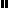 